News release XXX School DistrictDATE For immediate releaseContact: NAME, PHONE, EMAILXXX School District student featured in ‘The Promise of Oregon’ Xxx NAME xxx, xx age xx, a xxx-grader at xxx xxx School, is being featured next week as part of a statewide public education support campaign known as “The Promise of Oregon.”The “Promise” campaign, which officially debuted in November 2014, aims to create public support for K-14 education, to help meet the state’s 40-40-20 goals and lift student achievement and graduation rates. Xxx name xxx is one of xTBDxx students who will be prominent next week on the campaign website, promiseoregon.orgThe website includes photos and videos of Oregon students who have completed the sentence: “I am the Promise of Oregon because…”Xxx NAME xxx said he/she is the Promise of Oregon because “xxx quote xxx.”Xx If possible add quote from student or school administrator about why he/she is excited to be involved in the campaign. xxThe “Promise” campaign is being coordinated by the Oregon School Boards Association (OSBA). The campaign is based on two defining principles: 1) Today’s students are Oregon’s greatest natural resource. 2) We as Oregonians must invest in our public schools so the next generation can reach its potential.OSBA is a member services agency for more than 200 locally elected boards serving school districts, education service districts and community colleges. It also provides services to charter schools and their boards.Website: promiseoregon.org Twitter and Instagram: @PromiseOregonFacebook and YouTube: ThePromiseofOregon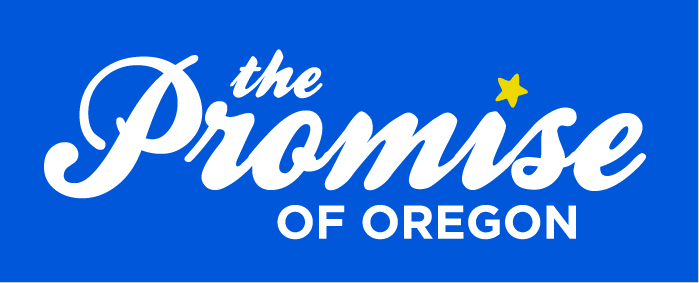 